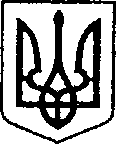                                                            УКРАЇНАЧЕРНІГІВСЬКА ОБЛАСТЬН І Ж И Н С Ь К А    М І С Ь К А    Р А Д А   сесія VII скликанняР І Ш Е Н Н Явід ____________ 2020 р.	          м. Ніжин	                      № ________/2020Про надання дозволу комунальномупідприємству «Виробниче управліннякомунального господарства» на списаннямайна      Відповідно до статей 25, 26, 42, 59, 60, 73 Закону України «Про місцеве самоврядування в Україні», Положення про порядок відчуження та списання майна власності територіальної громади м. Ніжина,  затвердженого  рішенням Ніжинської міської ради від 24 лютого 2012 р. №12-24/2012, Регламенту Ніжинської міської ради Чернігівської області VІІ скликання, затвердженого рішенням Ніжинської міської ради Чернігівської області VII скликання від 24 листопада 2015 року № 1-2/2015 (зі змінами), міська рада вирішила:      1. Дозволити комунальному підприємству «Виробниче управління комунального господарства» списати з балансу євроконтейнери для твердих побутових відходів об’ємом 1,1 м. куб. фарбовані у кількості 19 шт. у зв’язку з їх фізичною зношеністю, недоцільністю ремонту та як таких, що непридатні до використання за цільовим призначенням.       2. Начальнику комунального підприємства «Виробниче управління комунального господарства» Корману В.А. забезпечити оприлюднення даного рішення на сайті Ніжинської міської ради протягом п’яти робочих днів після його прийняття.       3. Організацію виконання даного рішення покласти на першого заступника міського голови з питань діяльності виконавчих органів ради Олійника Г.М. та начальника комунального підприємства «Виробниче управління комунального господарства» Кормана В.А.       4. Контроль за виконанням даного рішення покласти на постійну депутатську комісію з майнових та житлово-комунальних питань, транспорту, зв’язку та охорони навколишнього середовища (голова комісії – Онокало І.А.). Міський голова								            А.В. ЛінникПодає:Начальник КП «ВУКГ»						В.А. КорманПогоджують:Перший заступник міського головиз питань діяльності виконавчихорганів ради								Г.М. ОлійникНачальник відділу юридично-кадрового забезпечення апаратувиконавчого комітетуНіжинської міської ради						В.О. Лега	Секретар Ніжинської міської ради					В.В. СалогубГолова постійної депутатської комісії міської ради з майнових тажитлово-комунальних питань, транспорту, зв’язку та охорони навколишнього середовища						І.А. ОнокалоГолова постійної депутатської комісіїміської ради з питань соціально-економічного розвитку міста, підприємницької діяльності, дерегуляції, фінансів та бюджету					В.Х.МамедовГолова постійної депутатської комісії міської ради з питань регламенту, депутатської діяльності та етики, законності, правопорядку, антикорупційної політики, свободи словата зв’язків з громадськістю						О.В.ЩербакПояснювальна запискадо проекту рішення Ніжинської міської ради «Про надання дозволу комунальному підприємству «Виробниче управління комунальногогосподарства» на списання майна1. Обгрунтування необхідності прийняття актуВідповідно до статей 25, 26, 42, 59, 60, 73 Закону України «Про місцеве самоврядування в Україні», Положення про порядок відчуження та списання майна власності територіальної громади м. Ніжина,  затвердженого рішенням Ніжинської міської ради від 24 лютого 2012 р. №12-24/2012, підготовлений даний проект рішення.На балансі комунального підприємства «Виробниче управління комунального господарства» обліковується майно – євроконтейнери для твердих побутових відходів об’ємом 1,1 м. куб. фарбовані у кількості 19 шт., які були закуплені в 2015 році та на даний час не використовуються за призначенням в зв’язку з їх фізичною зношеністю і недоцільністю ремонту.2. Мета прийняття рішення	Дотримання дозвільної процедури при списанні комунального майна.3. Загальна характеристика та основні положення проектуПроект рішення складається з законодавчого обґрунтування та чотирьох пунктів.Обґрунтування містить посилання на Закон України «Про місцеве самоврядування в Україні».Пункт 1. Дозволяє комунальному підприємству «Виробниче управління комунального господарства» провести процедуру списання майна, непридатного для використання.Пункт 2. Визначає відповідальну особу за оприлюднення рішення.Пункт 3. Визначає на кого покладається організація виконання рішення.Пункт 4. Визначаються постійні депутатські комісії міської ради, які здійснюватимуть контроль за виконанням рішення.4. Стан нормативно-правової бази у даній сфері правового регулюванняНормативною базою в даній сфері правового регулювання є Закон України «Про місцеве самоврядування в Україні».5. Перелік зацікавлених осіб в отриманні даного рішенняКП «Виробниче управління комунального господарства».6. Інформація, яку містить проект рішенняІнформація, яку містить проект рішення, не відноситься до конфіденційної  та підлягає оприлюдненню на офіційному веб-сайті Ніжинської міської ради у порядку визначеному чинним законодавством.7. ДоповідачДоповідати по проекту рішення на засіданні буде начальник КП «Виробниче управління комунального господарства» Корман В.А.Начальник КП «ВУКГ»								В.А. Корман